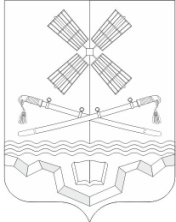 РОССИЙСКАЯ ФЕДЕРАЦИЯ РОСТОВСКАЯ ОБЛАСТЬТАРАСОВСКИЙ РАЙОН МУНИЦИПАЛЬНОЕ ОБРАЗОВАНИЕ«ТАРАСОВСКОЕ СЕЛЬСКОЕ ПОСЕЛЕНИЕ»АДМИНИСТРАЦИЯ ТАРАСОВСКОГО СЕЛЬСКОГО ПОСЕЛЕНИЯРАСПОРЯЖЕНИЕ                                              09.01.2023 года  №   1                                п. ТарасовскийОб установлении  дополнительных выплат к должностному окладу за выслугу лет  	В соответствии с Федеральным законом от 02.03.2007 года № 25-ФЗ «О муниципальной службе в Российской Федерации», Областным  законом Ростовской области от 09.10.2007 года № 786-ЗС «О муниципальной службе в Ростовской области», Положением «О денежном содержании главы Администрации Тарасовского сельского поселения, назначенного по контракту, и муниципальных служащих Тарасовского сельского поселения», утвержденного решением Собрания депутатов Тарасовского сельского поселения, Областного закона Ростовской области от 03.10.2008 № 92-ЗС «Об оплате труда работников, осуществляющих техническое обеспечение деятельности государственных органов Ростовской области, и обслуживающего персонала государственных органов Ростовской области», Положением об оплате труда работников, осуществляющих техническое обеспечение деятельности администрации  Тарасовского сельского поселения, и обслуживающего персонала администрации Тарасовского сельского поселения, утвержденного решением Собрания депутатов Тарасовского сельского поселения  от 28.11.2008 года № 4, на основании протокола № 1 от 09.01.2023 года,1. Установить Бахаровской Валентине Петровне инспектору военно-учетного стола Администрации Тарасовского сельского поселения с 09.01.2023 года дополнительную выплату к должностному окладу – ежемесячную надбавку к должностному окладу за выслугу лет в размере 10 %.2. Установить Жильченко Светлане Викторовне инспектору военно-учетного стола Администрации Тарасовского сельского поселения с 09.01.2023 года дополнительную выплату к должностному окладу – ежемесячную надбавку к должностному окладу за выслугу лет в размере 30 %.3.Главному бухгалтеру Администрации Тарасовского сельского поселения производить начисление заработной платы инспекторам военно-учетного стола  с учетом установленного размера ежемесячной надбавки к должностному окладу за выслугу лет.4.  Контроль за исполнением настоящего распоряжения оставляю за собой.Глава Администрации Тарасовского сельского поселения                                                                         А.В. Бахаровский